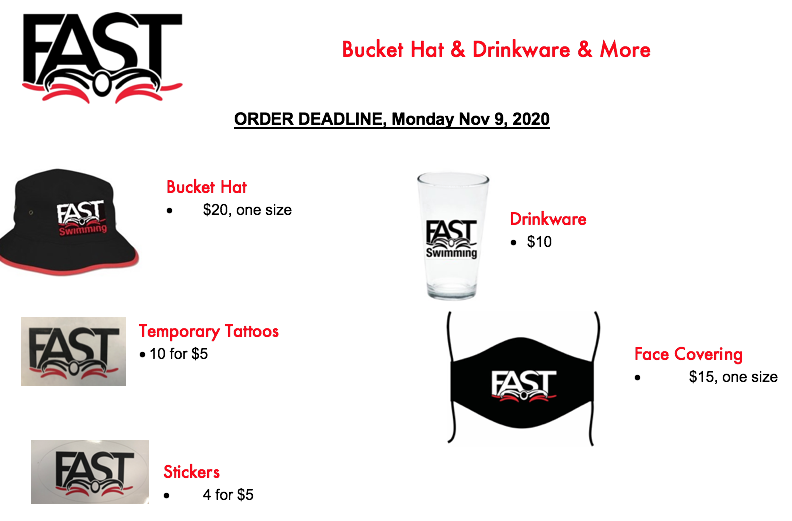 Order FormWe will contact parents - not swimmers - when the order arrives. Please email orders to Michelle Barclay fastswimmingclothing@gmail.comPayment due by Dec 1, 2020Swimmer Name:Swimmer Group:Parent Name:ItemQtyItem Cost perTotal CostBucket Hat20Drinkware10Temporary Tattoos5Stickers5Face Covering15Total Due Dec 1, 2020Total Due Dec 1, 2020Total Due Dec 1, 2020